Anexa 10. R14 – F09Informaţii post* Scientific field will be chosen from Appendix 12** The electronic format for Curriculum vitae, List of works and Check sheet must not exceed 3Mb in order to be able to be uploaded to the template on the web page of the relevant ministry.*** All documents in the registration file will be submitted in electronic *.pdf format, only after they have been signed by the candidate.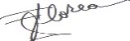 UniversitySTEFAN THE GREAT" FROM SUCEAVAFacultyLAW AND ADMINISTRATIVE SCIENCEDepartamentLAW AND ADMINISTRATIVE SCIENCEThe position in the state of functions13FunctionAssociate professorThe subjects from the education planPrivate international lawInternational trade lawInternational public lawScientific field* LawConditions for participation in the contestDoctorate in Law. Bachelor's Degree in LawMeeting the minimum standards and criteria for participation in the competition. The conditions specified in Law no. 1/2011 and in the USV Regulation R14 – Occupancy of vacant teaching positions.Job description The position contains a university norm of 40 hours/week with a didactic norm of 11.62 conventional hours, of which: 4.42 hours of course teaching and 7.20 hours of practical work with the following semester distribution of physical hours by discipline:         • discipline: Private international law, conducted in the first semester with fourth-year students from the Law study program:         - 2 hours course first semester;         - 6 hours of seminar conducted in the first semester with 3 work groups        • discipline: International trade law, carried out in the second semester with students from the fourth year of the Law study program:         - 1 hour second semester course;         - 6 hours of seminar carried out in the second semester with 3 work groups        • discipline: Public international law, carried out in the first semester with students from years II - III from the European and international law and public administration study programs:         - 2 hours course, first semester        • discipline: Public international law, conducted in the first semester with second-year students from the European and International Law study program:        - 2 hours seminar conducted in the first semester with 2 work groups        • discipline: Public international law, conducted in the first semester with third-year students from the Public Administration study program:        - 3 hours of seminar conducted in the first semester with 3 work formationsRelated duties / activitiesTeaching activitiesSeminar activities / year projects / laboratory works / practical worksEvaluation activitiesOther activities:              Coordination of bachelor's/dissertation works               Practical activity and pedagogical practice               Participation in doctoral committees: papers, exams, support               Consultations                Participation in the graduation exam committee                Participation in admission committees                Participation in international programs                Coordination of student scientific circlesScientific and methodical training activities and other activities in the interest of educationScientific research activities, technological development, design activities, creation according to the specificsAdministrative activitiesThe minimum employment wageminimum ____________ lei - maximum ___________ lei(The salary will be established within the minimum - maximum limits depending on the seniority and performance of the candidate)Competition calendarDate of publication of the announcement in the Official GazetteEnrollment periodThe date of the lectureThe time of the lectureThe place of the lectureExamination periodResults communication periodPeriod of appealsThe theme of the competition tests1. PRIVATE INTERNATIONAL LAWTheme:1. The legal relationship with an element of foreignness in international law2. Forms of the foreigner's legal status3. Entry of foreigners into the country4. Conflicts of Laws and Conflicts of JurisdictionBibliography:- Sergiu Deleanu, Private International Law, Ed. Universul Juridic, Bucharest, 2013;- Dragoş- Aleaxandru Sitaru, Private International Law, Publishing House C.H. Beck, Bucharest, 2013;- Dumitrița Florea, Private International Law, Ed. Lumen, Iasi, 2022;- Nadia Cerasela Aniței, Lessons in private international law, Ed. Lumen, Iasi, 2015.2. INTERNATIONAL TRADE LAWTheme:1. Considerations on international trade law2. International bankruptcy3. Common rules applicable to contracts in international trade4. The main international trade contractsBibliography:- Ioan Macovei, International trade law, Ed. Universul Juridic, 2014;- Dumitrita Florea, International Trade Law, Ed. Lumen, 2017;- Dumitrita Florea, The main international trade contracts, Ed Lumen, Iasi, 2017.3. INTERNATIONAL PUBLIC LAWTheme:1. The characters and features of public international law2. Sources of public international law3. The particularities of the creation and application of international legal norms4. The fundamental principles of international law5. The main subject state of public international lawBibliography:- Valentin Constantin, International Law, Ed. UJ, Bucharest, 2010;- Dumitrița Florea, Elements of international law, Ed. Lumen, 2017.- Dumitrita Florea, Peculiarities of the creation and application by states of the norms of public international law, Ed. Lumen, Iași, 2021.- Raluca Miga-Beșteliu, Public International Law, Ed. C.H. Beck, Bucharest, 2010.List of documents***A candidate's competition file must contain, at least, the following documents:1. The application for registration to the competition, signed by the candidate, which includes a declaration on personal responsibility regarding the veracity of the information presented in the file - according to the attached model.2. A proposal for developing the candidate's university career both from a teaching point of view, in the case of teaching positions, and from the point of view of scientific research activities; the proposal is drawn up by the candidate, it contains a maximum of 10 pages and is one of the main criteria for deciding the candidates;3. Curriculum vitae** of the candidate, in printed and electronic format, which must include:a) Information about the studies completed and the diplomas obtained;b) Information about professional experience and relevant jobs;c) Information about the research-development projects he led as project director and the grants obtained, if there are such projects or grants, indicating for each funding source, the volume of funding and the main publications or patents results;d) Information about awards or other recognition elements of the candidate's scientific contributions.4. List of works** of the candidate in printed and electronic format, which will be structured as follows:The list of the maximum 10 works considered by the candidate to be the most relevant for their own professional achievements, which are included in electronic format in the file and which can also be found in the other categories of works provided by art. 15 of Decision no. 457/2011, amended;b) Doctoral thesis or theses;c) Patents and other industrial property titles;d) Books and chapters in books;e) Articles/studies in extenso, published in journals from the main international scientific stream;f) Publications in extenso, appearing in works of the main international specialized conferences;g) Other scientific works and contributions or, as the case may be, from the field of artistic creation.5. a) Candidates for the positions of university lecturer or scientific researcher degree II must include in the competition file at least 3 names and contact addresses of personalities in the respective field, from the country or abroad, outside the higher education institution whose position is put out to competition, who have agreed to prepare letters of recommendation regarding the candidate's professional qualities.b) Candidates for the positions of first degree university professor or scientific researcher must include in the competition file at least 3 names and contact addresses of personalities in the respective field from abroad, who have agreed to prepare letters of recommendation regarding the professional qualities of the candidate.c) In the case of scientific fields with Romanian specificity, letters of recommendation for candidates for the positions of university professor or first degree scientific researcher can also come from personalities from the respective field in Romania, external to the higher education institution whose position is being put up for competition.6. Candidates for university professorships must submit proof of their doctoral supervisor qualification.7. The verification sheet** of meeting the standards of the university for submission to the competition, the standard format of which is provided by its own methodology. The verification sheet is completed and signed by the candidate, together with the supporting documents regarding all the results and information entered by the candidate in the sheet. The model of the verification sheet will respect the model from the national standard related to the scientific field of the position.8. Documents related to holding the doctor's degree: certified copy of the original doctor's degree and, if the original doctor's degree is not recognized in Romania, its recognition or equivalence certificate.9. The summary, in Romanian and in a language of international circulation, of the doctoral thesis, on a maximum of one page for each language.10. Declaration on the candidate's own responsibility indicating the situations of incompatibility provided for by Law no. 1/2011 in which it would be in case of winning the contest or the absence of these incompatibility situations.11. Copies of other diplomas certifying the candidate's studies.a) Candidates for university assistant positions must submit the copy after the certificate of graduation from psycho-pedagogical studies.b) Candidates for the positions of university lecturer / head of works can submit the copy after the certificate of graduation of psycho-pedagogical studies.12. Copy of the identity card or, if the candidate does not have an identity card, of the passport or another identity document drawn up for an equivalent purpose to the identity card or passport.13. If the candidate has changed his name, copies of the documents certifying the name change - marriage certificate or proof of name change.14. Medical certificate issued by the Labor Medicine, within the validity period, in order to complete the file for participation in the competition for the occupation of a teaching position.15. Maximum of 10 publications, patents or other works of the candidate, in electronic format, selected by him and considered to be the most relevant for his own professional achievements.16. Document showing the address/addresses of postal contact, e-mail and the phone/phones at which he can be contacted.17. Opis with all the documents submitted to the file.18. Opis with all the electronic documents submitted to the file.19. Declaration regarding the compliance of the content of the electronic format with the submitted documents.